H L Á Š E N Í   M Í S T N Í H O   R O Z H L A S U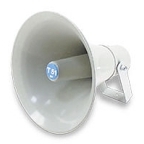 PONDĚLÍ – 3. 6. 2019Milí spoluobčané.Přejeme vám příjemné dopoledne.Poslechněte si naše hlášení.Veolia – Moravská vodárenská oznamuje, že v době od 3. do 19. června bude v naší obci provádět ODEČTY VODOMĚRŮ. V případě nepřítomnosti zanechte stav vašeho vodoměrů na viditelném místě. ZELENINA JUVITA UHERSKÝ BROD bude v úterý 4. června od 11.10 do 11.20 hodin prodávat jahody, česká rajčata, papriky, okurky, salát a kedlubny.Dále nabízí nové brambory, nový česnek, cibuli, jablka, žampiony, hlívu ústřičnou a další ovoce a zeleninu. Prodává i český med a olejové svíčky za 10 Kč/ks.ČZS Přáslavice pořádá v sobotu 15. června ZÁJEZD DO HORNICKÉHO MUZEA V OSTRAVĚ A NA ZÁMEK KUNÍN. Cena zájezdu pro členy je 250,- Kč, pro ostatní 300,- Kč. V ceně je doprava, průvodce, oběd a vstupné.Odjezd autobusu je v 7.30 hodin od „Číhalíkového“, návrat kolem 17.00 hodiny.Zájemci se mohou přihlásit v obecní knihovně v době půjčování knih od 17.00 do 19.00 hodin vždy v pondělí a ve středu.Pravidelné setkání V KLUBU SENIORŮ se v úterý 4. června z důvodů probíhajících stavebních prací NEKONÁ. Děkujeme za pochopení. Od středy 5. června bude na velkém sále OÚ probíhat CVIČENÍ PRO ŽENY pod vedením Petry Pěnkavové, zaměřené na tvarování postavy. Cvičení bude probíhat od 18.30 do 19.30 hodin. Cena lekce je 60,- Kč. S sebou si vezměte podložku na cvičení a ručník. NABÍDKA POPELNIC: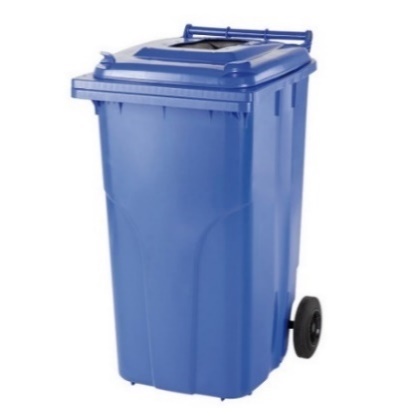 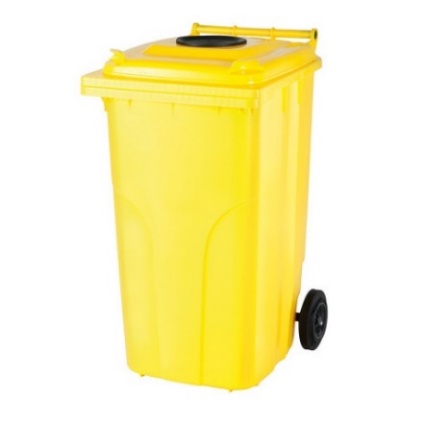 Pokud máte zájem o popelnici na plast a papír (může být i jednotlivě) o objemu 120 l za cenu: 100,- Kč/kus, zastavte se na obecním úřadě v Přáslavicích s občanským průkazem k zaplacení a sepsání smlouvy.Následně si popelnici vyzvednete ve sběrném dvoře.